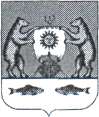 РОССИЙСКАЯ ФЕДЕРАЦИЯ    Новгородская область Новгородский районАдминистрация Савинского сельского поселенияПОСТАНОВЛЕНИЕ16.11.2015 г., № 350д.СавиноОб утверждении Реестра улиц Савинского сельского поселения  В соответствии с п.21 статьи 4 Федерального Закона от 06.10.2003 года № 131 – ФЗ «Об общих принципах организации местного самоуправления в Российской Федерации», Постановлением  Правительства РФ от 19 ноября 2014 года № 1221 «Об утверждении Правил присвоения, изменения и аннулирования адресов», Уставом Савинского сельского поселенияПОСТАНОВЛЯЮ1.Утвердить прилагаемый Реестр улиц Савинского сельского поселения.2.Считать утратившим силу Постановление Администрации Савинского сельского поселения от 27.10.2015г. № 326 «Об утверждении реестра улиц в населенных пунктах Савинского сельского поселения».3.Настоящее Постановление вступает в силу с момента подписания.4. Опубликовать настоящее Постановление в газете «Савинский вестник» и разместить на официальном сайте Администрации Савинского сельского поселения.Глава сельского поселения                                      А.В.СысоевУТВЕРЖДЕНПостановлением АдминистрацииСавинского сельского поселенияот 16.11.2015г. № 350 Реестр улиц Савинского сельского поселенияНаименование  населенного пункта,Наименование СОТ, СНТ, СТ, ПО, ПОС и др.Тип населенного пункта (поселок, деревня, село и т.д.), Наименование планировочной структурыТип планировочной структуры (площадь, улица, переулок и т.д.)1.Волховецпоселок1.РябиноваяулицаВолховецпоселок2.ПионерскаяулицаВолховецпоселок3.ЛисицкаяулицаВолховецпоселок4.НеглицкаяулицаВолховецпоселок5.МиллионнаяулицаВолховецпоселок6.СолнечнаяулицаВолховецпоселок7.СадоваяулицаВолховецпоселок8.ЦветочнаяулицаВолховецпоселок9.ЛуговаяулицаВолховецпоселок10.ЖемчужнаяулицаВолховецпоселок11.СпасскаяулицаВолховецпоселок12.МедоваяулицаВолховецпоселок13.Зеленая РощаулицаВолховецпоселок14.ОлимпийскаяулицаВолховецпоселок15.МолодежнаяулицаВолховецпоселок16.Счастьяулица2.Волотоводеревня1.ДорожнаяулицаВолотоводеревня2.РечнаяулицаВолотоводеревня3.ОзерныйпереулокВолотоводеревня4.Озернаяулица3.Зарельедеревня1.ПолеваяулицаЗарелье деревня2.СевернаяулицаЗарельедеревня3.СолнечнаяулицаЗарельедеревня4.ЦентральнаяулицаЗарельедеревня5.СиреневаяулицаЗарелье деревня6.ПушкинскаяулицаЗарельедеревня7.Пушкинская, переулок № 1улицаЗарельедеревня8.Пушкинская, переулок № 2улицаЗарельедеревня9.Пушкинская, переулок № 3улицаЗарельедеревня10.Пушкинская, переулок № 4улицаЗарельедеревня11.Пушкинская, переулок № 5улицаЗарельедеревня12.Пушкинская, переулок № 6улицаЗарельедеревня13.Пушкинская, переулок № 7улицаЗарельедеревня14.ВасильковаяулицаЗарельедеревня15.ВишневаяулицаЗарелье деревня16.КазанскаяулицаЗарельедеревня17.ПреображенскаяулицаЗарельедеревня18.ЦветочнаяулицаЗарельедеревня19.РадужнаяулицаЗарелье деревня20.ЛебединаяулицаЗарелье деревня21.ОзернаяулицаЗарелье деревня22.ИльинскаяулицаЗарелье деревня23.СпасскаяулицаЗарелье деревня24.РассветнаяулицаЗарелье деревня25.СлавянскаяулицаЗарелье деревня26.КоробейнаяулицаЗарелье деревня27.Молодежнаяулица4.Радионоводеревня1.ДачнаяулицаРадионоводеревня2.СолнечнаяулицаРадионоводеревня3.Счастливаяулица5.Кирилловское Сельцодеревня1.ПруднаяулицаКирилловское Сельцодеревня2.СтроителейулицаКирилловское Сельцодеревня3.ЦентральнаяулицаКирилловское Сельцодеревня4.ЛеснаяулицаКирилловское Сельцодеревня5.ЦарскаяулицаКирилловское Сельцодеревня6.РодникиулицаКирилловское Сельцодеревня7.СветлаяулицаКирилловское Сельцодеревня8.СчастливаяулицаКирилловское Сельцодеревня9.Есенинаулица6.Кунинодеревня1.ПруднаяулицаКунинодеревня2.СиверцевпереулокКунинодеревня3.Озернаяпереулок7.Новая Деревнядеревня1.ЗаречнаяулицаНовая Деревнядеревня2.КленоваяулицаНовая Деревнядеревня3.НовгородскаяулицаНовая Деревнядеревня4.ПригородныйпереулокНовая Деревнядеревня5.НоводевичийпереулокНовая Деревнядеревня6.КлимоваулицаНовая Деревнядеревня7.Рябиноваяулица8.Новое Кунинодеревня1.Леснаяулица9.Сельцо –Шатернодеревня1.РюриковскаяулицаСельцо-Шатернодеревня2.Луговаяулица10.Ушерскодеревня1.ЛуговаяулицаУшерскодеревня2.Песочнаяулица11.Хутыньдеревня1.МонастырскаяулицаХутыньдеревня2.ПавловаулицаХутыньдеревня3.ЦентральнаяулицаХутыньдеревня4.Аренского А.С.улицаХутыньдеревня5.Лядова А.К.улицаХутыньдеревня6.Микешина М.О.улицаХутыньдеревня7.ВолховскаяулицаХутыньдеревня8.ЗвезднаяулицаХутыньдеревня9.СтрелковаяулицаХутыньдеревня10.ВесенняяулицаХутыньдеревня11.ОрловскаяулицаХутыньдеревня12.ВолотовскаяулицаХутыньдеревня13.ЛуговаяулицаХутыньдеревня14.ПолеваяулицаХутыньдеревня15.АрхиповскаяулицаХутыньдеревня16.ТроицкаяулицаХутыньдеревня17.ПреображенскаяулицаХутыньдеревня18.БоровичскаяулицаХутыньдеревня19.НовгородскаяулицаХутыньдеревня20.НовыйпереулокХутыньдеревня21.СадоваяулицаХутыньдеревня22.БереговойпроездХутыньдеревня23.СветлаяулицаХутыньдеревня24.СпасскаяулицаХутыньдеревня25.СолнечнаяулицаХутыньдеревня26.СоборнаяулицаХутыньдеревня27.МирнаяулицаХутыньдеревня28.ГеоргиевскаяулицаХутыньдеревня29.СчастливаяулицаХутыньдеревня30.БлагодатнаяулицаХутыньдеревня31.РаздольнаяулицаХутыньдеревня32.Народнаяулица12.Шолоховодеревня1.ПолеваяулицаШолоховодеревня2.СолнечнаяулицаШолоховодеревня3.МирнаяулицаШолоховодеревня4.ЮжнаяулицаШолоховодеревня5.ГородскаяулицаШолоховодеревня6.КирилловскаяулицаШолоховодеревня7.ИвановскаяулицаШолоховодеревня8.ГеоргиевскаяулицаШолоховодеревня9.ЦентральнаяулицаШолоховодеревня10.УютнаяулицаШолоховодеревня11.ПреображенскаяулицаШолоховодеревня12.Спаса-КовалеваулицаШолоховодеревня13.ЛазурнаяулицаШолоховодеревня14.СофийскаяулицаШолоховодеревня15.ЦветочнаяулицаШолоховодеревня16.МедоваяулицаШолоховодеревня17.ЛуговаяулицаШолоховодеревня18.АндреевскаяулицаШолоховодеревня19.СуворовскаяулицаШолоховодеревня20.РадужнаяулицаШолоховодеревня21.ТихаяулицаШолоховодеревня22.СчастливаяулицаШолоховодеревня23.СемейнаяулицаШолоховодеревня24.МолодежнаяулицаШолоховодеревня25.БерезоваяулицаШолоховодеревня26.КаштановаяулицаШолоховодеревня27.Звезднаяулица13.Александровскоедеревня1.А.НевскогоулицаАлександровскоедеревня2.ВознесенскаяулицаАлександровскоедеревня3.ГоликоваулицаАлександровскоедеревня4.Тенистаяулица14.Баранихадеревня1.РодниковаяулицаБаранихадеревня2.ЦветочнаяулицаБаранихадеревня3.СлавнаяулицаБаранихадеревня4.ВесенняяулицаБаранихадеревня5.Муравьевскаяулица15.Божонкадеревня1.НоваяулицаБожонкадеревня2.ЦентральнаяулицаБожонкадеревня3.ЭнтузиастовулицаБожонкадеревня4.БереговаяулицаБожонкадеревня5.СтроителейулицаБожонкадеревня6.ДачнаяулицаБожонкадеревня7.МстинскаяулицаБожонкадеревня8.МолодежнаяулицаБожонкадеревня9.ЗеленыйпереулокБожонкадеревня10.ПрибрежнаяулицаБожонкадеревня11.ДружбыулицаБожонкадеревня12.Победысквер16.Новоселицыдеревня1.АрмейскаяулицаНовоселицыдеревня2.ЦентральнаяулицаНовоселицыдеревня3.ЛеснаяулицаНовоселицыдеревня4.БерезовыйпереулокНовоселицыдеревня5.РечнаяулицаНовоселицыдеревня6.КлубныйпереулокНовоселицыдеревня7.СадоваяулицаНовоселицыдеревня8.ЛуговаяулицаНовоселицыдеревня9.ШкольнаяулицаНовоселицыдеревня10.МолодежнаяулицаНовоселицыдеревня11.ПолеваяулицаНовоселицыдеревня12.СлавянскаяулицаНовоселицыдеревня13.ЗемляничныйпереулокНовоселицыдеревня14.ДачнаяулицаНовоселицыдеревня15.РадужныйпереулокНовоселицыдеревня16.МирнаяулицаНовоселицыдеревня17.Парк Победыпарк17.Жабицыдеревня1.НикольскаяулицаЖабицыдеревня2.ПесчаныйпереулокЖабицыдеревня3.СолнечныйпереулокЖабицыдеревня4.СказочнаяулицаЖабицыдеревня5.СлавянскаяулицаЖабицыдеревня6.Сосновыйпереулок18.Любитоводеревня1.ЮжнаяулицаЛюбитоводеревня2.МстинскийпереулокЛюбитоводеревня3.ПокровскийпереулокЛюбитоводеревня4.СадоваяулицаЛюбитоводеревня5.Зайчихаулица19.Марководеревня1.ВетерановулицаМарководеревня2.Ольховаяулица20.Мытнодеревня1.В.ЕвстигнееваулицаМытнодеревня2.НабережнаяулицаМытнодеревня3.СовхозныйпереулокМытнодеревня4.ЛукаулицаМытнодеревня5.СолнечныйпереулокМытнодеревня6.Посадскаяулица21.Плашкинодеревня1.КостовскаяулицаПлашкинодеревня2.ЦентральнаяулицаПлашкинодеревня3.ДорожниковулицаПлашкинодеревня4.КоллективнаяулицаПлашкинодеревня5.ПервомайскаяулицаПлашкинодеревня6.Брусничнаяулица22.Посаддеревня1.Отенскаяулица23.Пятницадеревня1.ЛеснаяулицаПятницадеревня2.СиреневыйпереулокПятницадеревня3.ДорожнаяулицаПятницадеревня4.БереговаяулицаПятницадеревня5.ПрибрежнаяулицаПятницадеревня6.ХвойнаяулицаПятницадеревня7.УрожайныйпереулокПятницадеревня8.ОстровнаяулицаПятницадеревня9.СосноваяулицаПятницадеревня10.ДачнаяулицаПятницадеревня11.МстинскаяулицаПятницадеревня12.НовгородскаяулицаПятницадеревня13.РябиноваяулицаПятницадеревня14.ЯблоневаяулицаПятницадеревня15.ЗвезднаяулицаПятницадеревня16.СубботаулицаПятницадеревня17.ПляжнаяулицаПятницадеревня18.Загороднаяулица24.Радочадеревня1.ЧеремуховаяулицаРадочадеревня2.Главнаяулица25.Рушиноводеревня1.ВишерскаяулицаРушиноводеревня2.МайскаяулицаРушиноводеревня3.Медоваяулица26.Рышеводеревня1.ЗеленаяулицаРышеводеревня2.ЗаречнаяулицаРышеводеревня3.СосновыйпереулокРышеводеревня4.Мстинскаяулица27.Сопкидеревня1.ГероевулицаСопкидеревня2.ЛуговойпереулокСопкидеревня3.ФилипповпереулокСопкидеревня4.ВосточныйпереулокСопкидеревня5.Троицкаяулица28.Сосновкадеревня1.НоваяулицаСосновкадеревня2.РодниковаяулицаСосновкадеревня3.ЦветочнаяулицаСосновкадеревня4.СлавнаяулицаСосновкадеревня5.Весенняяулица29.Савинодеревня1.ЦентральнаяулицаСавинодеревня2.ШкольнаяулицаСавинодеревня3.НабережнаяулицаСавинодеревня4.РечнаяулицаСавинодеревня5.ВишерскаяулицаСавинодеревня6.ХуторулицаСавинодеревня7.КемпингулицаСавинодеревня8. Сквер «70 лет Победы в Великой Отечественной войне»сквер30.Сперанская Мызадеревня1.ПарковаяулицаСперанская Мызадеревня2.СтроителейулицаСперанская Мызадеревня3.Молодежнаяулица31.Волыньдеревня1.ЦентральнаяулицаВолыньдеревня2.Бердицкаяулица32.Слуткадеревня1.Сосноваяулица33.Ситнопоселок1.ШоссейнаяулицаСитнопоселок2.ВеселаяулицаСитнопоселок3.МираулицаСитнопоселок4.ЗеленаяулицаСитнопоселок5.НабережнаяулицаСитнопоселок6.Дачнаяулица34.Городокдеревня1.Новаяулица35.Шевелеводеревня1.СадоваяулицаШевелеводеревня2.Отраднаяулица36.Кирилловкадеревня1.СельскаяулицаКирилловкадеревня2.БереговаяулицаКирилловкадеревня3.ПолеваяулицаКирилловкадеревня4.ЛожитовоулицаКирилловкадеревня5.Волховскаяулица37.Дубровкадеревня1.ЦентральнаяулицаДубровкадеревня2.ЧудинскаяулицаДубровкадеревня3.РассветнаяулицаДубровкадеревня4.МуравьиулицаДубровкадеревня5.Леснаяулица38.СНТ «Кунинские дачи № 1»-1.ОдиннадцатаяулицаСНТ «Кунинские дачи № 1»-2.ДвенадцатаяулицаСНТ «Кунинские дачи № 1»-3.ТринадцатаяулицаСНТ «Кунинские дачи № 1»-4.Четырнадцатаяулица